IEEE P802.15Wireless Personal Area NetworksRev 0: Initial version. Addresses the following comments:17, 119, 237, 238Comment Index #17 in 15-23-0475-13-04ab-cc-consolidated-commentsDiscussion：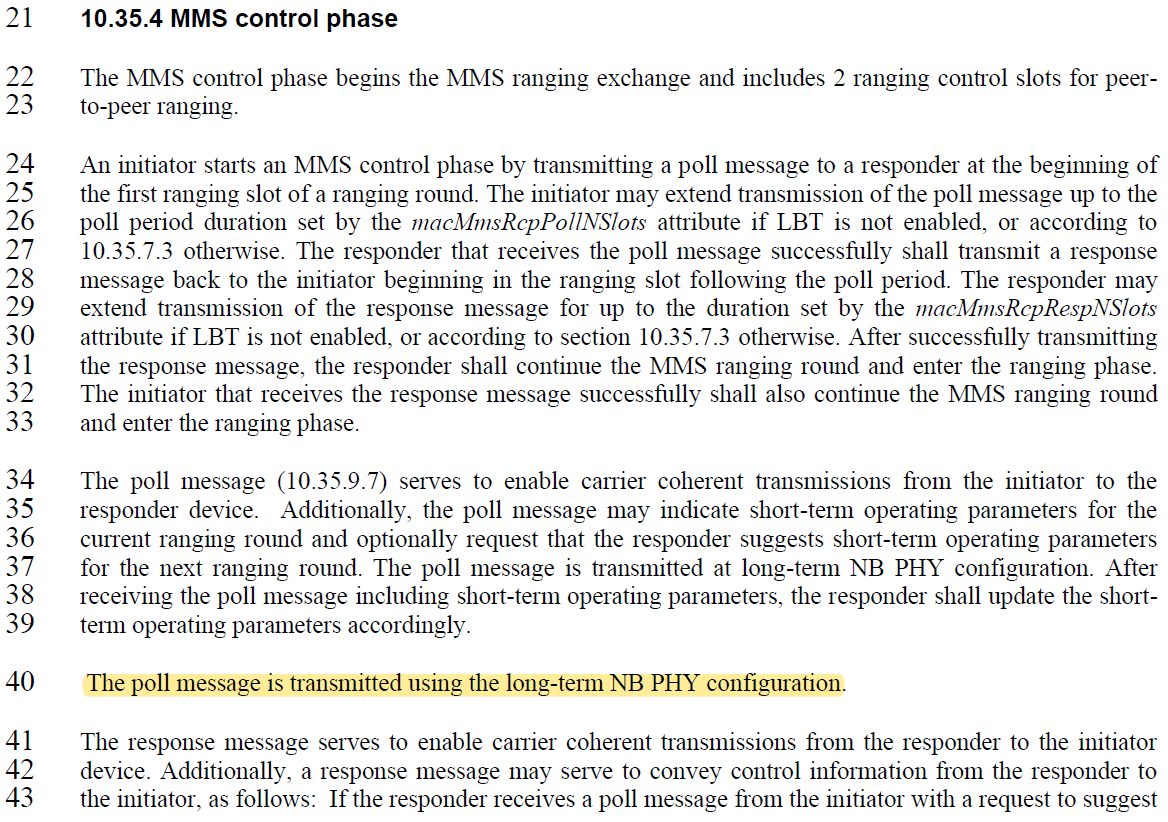 When the available channel list is included in the POLL message, it is regarded as short-term operating parameter and the channel information is updated in the same round. While this behaviour is already captured in Draft 0 (B), we agree with the comment that further detail to improve the clarity of the text is helpful.In addition, based on page 21 of the approved document 23-0412-00, bit 0 of the Presence Bitmap field is used to indicate the presence of the NB Channel Select field or NB Channel Map field. When the Presence Bitmap field is included in the initialization phase in the ADV-RESP message, bit 0 of the Presence Bitmap field is used to indicate the presence of the NB Channel Select field. When the Presence Bitmap field is included in the POLL, RESP or REPORT message of the MMS control and report phases, bit 0 of the Presence Bitmap field is used to indicate the presence of the NB Channel Map field (instead of the NB Channel Select field). It should be noted that the NB Channel Map field has the same format as macMmsNbChannelMap defined in Figure 29. While this is captured in the consensus document 23/412r0, the field was wrongly named as NB Channel Select in the messages. This is also corrected in this disposition and replaced as NB Channel Map field. For consistency, the NbaChannelMap field is also globally replaced as NB Channel Map field.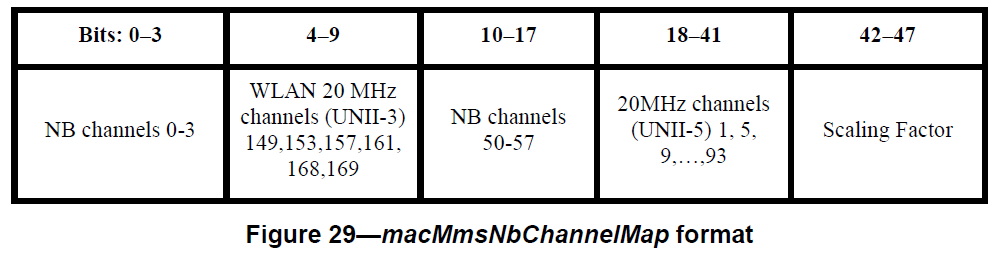 Disposition: RevisedDisposition Detail:Proposed text changes on P802.15.4ab™/D (pre-ballot) B:10.35.4 MMS control phaseMake the following changes in the subclause (Track changes ON):…The poll message (10.35.9.7) serves to enable carrier coherent transmissions from the initiator to the responder device. Additionally, the poll message may indicate short-term operating parameters for the  current ranging round and optionally request that the responder suggests short-term operating parameters for the next ranging round. The poll message is transmitted at long-term NB PHY configuration. After receiving the poll message including short-term operating parameters, the responder shall update the short-term operating parameters accordingly. The response message serves to enable carrier coherent transmissions from the responder to the initiator device. Additionally, a response message may serve to convey control information from the responder to the initiator, as follows: If the responder receives a poll message from the initiator with a request to suggest short-term operating parameters and is not intending to send any measurement report in the current ranging round, then the response message transmitted by the responder shall include suggested short-term operating parameters. The initiator may make use of the suggested short-term operating parameters to determine updated short-term operating parameters to be used in the next ranging round. If the poll message, the response message is transmitted using the indicated in the poll message. Otherwise, the response message is transmitted using the long-term . 10.35.6 MMS report phaseMake the following changes in the subclause (Track changes ON):…A report message primarily serves to provide ranging results obtained during the ranging phase. Additionally, report messages may be used to serve other purposes. For example, if poll message from the initiator includes a request to suggest short-term operating parameters, then the report message transmitted by the responder shall include suggested short-term operating parameters. The initiator may make use of these suggested short-term operating parameters to determine updated short-term operating parameters to be used in the next ranging round. If the poll message, the report message is transmitted using the indicated in the poll message. Otherwise, the  report message is transmitted using the long-term.If a device fails to deliver a report during its assigned slot in the report phase, OOB mechanisms might be employed to deliver it during the remaining time of the current ranging block. Change Figure 40 (The Request Bitmap field) at Page 53 as follows:Change Figure 50 (Message Content field in POLL when message control is one) at Page 57 as follows:Change Figure 51 (Presence Bitmap format) at Page 57 as follows:Make the following changes at Line 19 at Page 58:If Bit 0 of Presence Bitmap == 1 then {NB Channel []},Make the following changes at Line 24 at Page 58:where PTDataLength and PTData fields are optionally present and represent pass through data to higher layers; and at least one of , NB PHY Config, NB MAC Config, UWB PHY Config and UWB MAC Config fields shall be present.Make the following changes at Line 10 at Page 60:If Bit 0 of Presence Bitmap == 1 then {NB Channel []},Make the following changes at Line 19 at Page 60:If Bit 0 of Presence Bitmap == 1 then {[6]},Make the following changes at Line 7 at Page 61:If Bit 0 of Presence Bitmap == 1 then {NB Channel []},Make the following changes at Line 13 at Page 61:The number of padding octets is determined so that the MessageContent field has a minimum size of 5 octets; and at least one of the fileds , NB PHY Config, NB MAC Config, UWB PHY Config and UWB MAC Config fields shall be present.Make the following changes at Line 3 at Page 62:If Bit 0 of Presence Bitmap == 1 then {NB Channel []},Make the following changes at Line 8 at Page 62:where at least one of , NB PHY Config, NB MAC Config, UWB PHY Config and UWB MAC Config fields shall be present.--------------------------------------------------------------------------------------------------------------------------------Comment Index #119 in 15-23-0475-13-04ab-cc-consolidated-commentsDiscussion：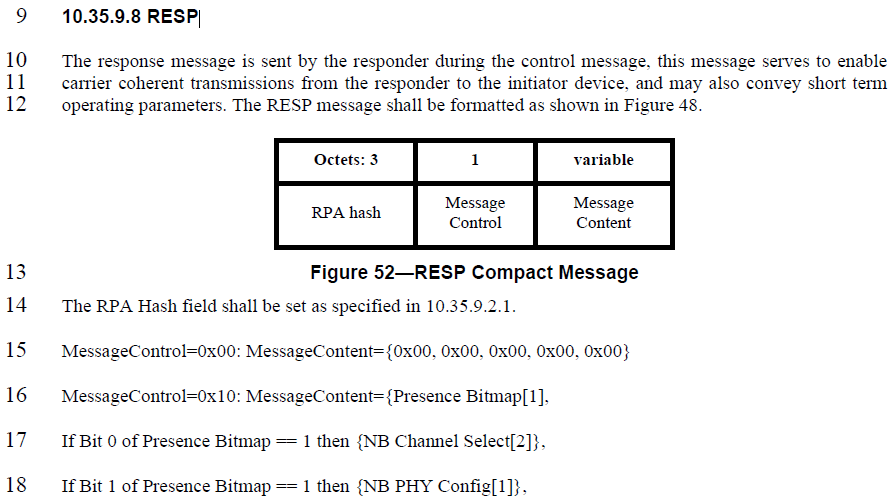 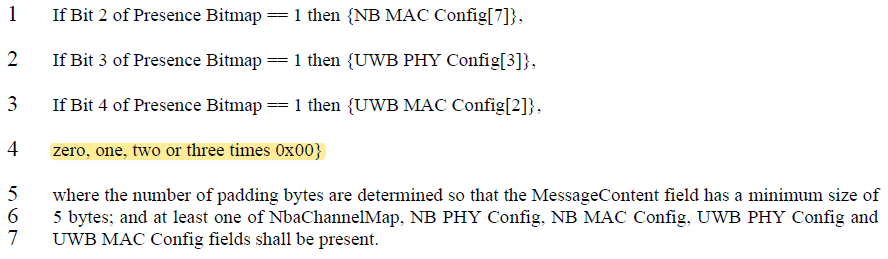 The purpose of the sentence on line 4 is explained in line 5, but we agree that the text can be improved for better clarity. We have rewritten the subclause 10.35.9.8 (RESP) similar to the style used for the POLL message.Disposition: RevisedDisposition Detail:Proposed text changes on P802.15.4ab™/D (pre-ballot) B:10.35.9.8 RESPMake the following changes in the subclause (Track changes ON):…The RPA Hash field shall be set as specified in 10.35.9.2.1.where the number of padding are determined so that the MessageContent field has a minimum size of --------------------------------------------------------------------------------------------------------------------------------Comment Index #237 in 15-23-0475-13-04ab-cc-consolidated-commentsDiscussion：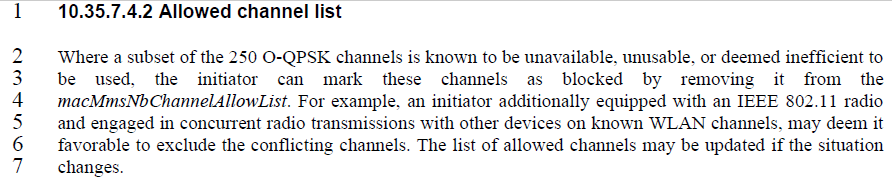 If all NB channels are deemed unavailable or unusable, the MMS ranging session won’t even be initialized and the allowed channel list is not communicated.Disposition: RejectedDisposition Detail:If all NB channels are deemed unavailable or unusable, the MMS ranging session won’t even be initialized and the allowed channel list is not communicated. We think the probability of all 250 NB channels to be unavailable at the same time to be negligible and it is not necessary to specify any mitigating behaviour.--------------------------------------------------------------------------------------------------------------------------------Comment Index #238 in 15-23-0475-13-04ab-cc-consolidated-commentsDiscussion：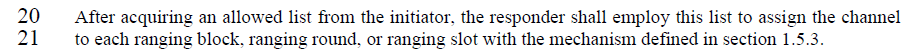 The comment is similar to #17. For short-term operating parameters update, the list of available channels take effect at the end of the poll message. This is addressed by the disposition of comment #17. We note that the reference subclause in D0 is wrong (points to the original subclause in 23/381r5), we have corrected the reference to point to 10.35.7.4.3 (channel switching protocol).Disposition: RevisedDisposition Detail:Change the sentence in Page 44 Line 20 as follows (Track change ON):After acquiring an allowed list from the initiator, the responder shall employ this list to assign the channel to each ranging block, ranging round, or ranging slot with the mechanism defined in section .ProjectIEEE P802.15 Working Group for Wireless Personal Area Networks (WPANs)IEEE P802.15 Working Group for Wireless Personal Area Networks (WPANs)TitleProposed Resolution on MMS MAC CommentsProposed Resolution on MMS MAC CommentsDate SubmittedOctober 2023October 2023SourcesRojan Chitrakar, Lei Huang (Huawei)rojan.chitrakar@huawei.comRe:AbstractPurposeTo propose resolution to MMS MAC comments for “P802.15.4ab™/D (pre-ballot) B Draft Standard for Low-Rate Wireless Networks” . To propose resolution to MMS MAC comments for “P802.15.4ab™/D (pre-ballot) B Draft Standard for Low-Rate Wireless Networks” . NoticeThis document does not represent the agreed views of the IEEE 802.15 Working Group or IEEE 802.15.4ab Task Group. It represents only the views of the participants listed in the “Sources” field above. It is offered as a basis for discussion and is not binding on the contributing individuals. The material in this document is subject to change in form and content after further study. The contributors reserve the right to add, amend or withdraw material contained herein.This document does not represent the agreed views of the IEEE 802.15 Working Group or IEEE 802.15.4ab Task Group. It represents only the views of the participants listed in the “Sources” field above. It is offered as a basis for discussion and is not binding on the contributing individuals. The material in this document is subject to change in form and content after further study. The contributors reserve the right to add, amend or withdraw material contained herein.NameSub-ClausePage.LineCommentProposed ChangeLi-Hsiang Sun10.35.439.40" The poll message is transmitted at long-term NB PHY configuration." however, it is not clear if NB Channel select is included in the previous REPORT message from responder, is it counted as short term config? 

It is not clear what is the protocol to change Allowed channel list in the middle of the sessionNB channel select is not counted as short term operating parameters because it cannot be applied to the next round just for messages other than POLL

There should be a protocol that based on suggested NB channel select to update allowed channel list. However, initiator may need to stay on the channels for additional rounds based on the current alowed list if it does not receive a responding message to resend the new list.Bits: 012345-7requestedNB PHY Configuration requestedNB MAC Configuration requestedUWB PHY Configuration requestedUWB MAC Configuration requestedReservedOctets: 1 1 0/0/3 0/2 0/1 0/7 Request Bitmap Presence Bitmap  NB Channel PHY Configuration MAC Configuration PHY Configuration MAC Configuration Bits: 012345-7NB Channel PresentNB PHY Configuration PresentNB MAC Configuration PresentUWB Configuration PresentConfiguration PresentReservedNameSub-ClausePage.LineCommentProposed ChangeYoungwan So10.35.9.858.4Seems typo or incomplete sentenceRevise appropriately if needed.NameSub-ClausePage.LineCommentProposed ChangeCarlos Aldana10.35.7.4.244.1What happens if all the channels are deemed unavailable or unusable?Please specify expected behaviorNameSub-ClausePage.LineCommentProposed ChangeCarlos Aldana10.35.7.4.244.20When does the responder employ the list of available channels? Is it immediate, or after X ms?  If X ms, what is X?Please specify expected behavior